Сумська міська радаVIIІ СКЛИКАННЯ       СЕСІЯРІШЕННЯвід                      2023 року №           -МРм. СумиРозглянувши звернення суб’єктів господарювання, надані документи, враховуючи рекомендації засідання постійної комісії з питань архітектури, містобудування, регулювання земельних відносин, природокористування та екології Сумської міської ради (протокол від 24 листопада 2022 року № 50), відповідно до абзацу другого частини четвертої статті 15 Закону України «Про доступ до публічної інформації», керуючись статтею 25, пунктом 34 частини першої статті 26 Закону України «Про місцеве самоврядування в Україні», Сумська міська рада ВИРІШИЛА:  Внести зміни до рішення Сумської міської ради від 23 грудня 2021 року     № 2691-МР «Про затвердження проекту землеустрою щодо відведення земельної ділянки, цільове призначення якої змінюється та внесення змін до договорів оренди земельної ділянки за адресою: м. Суми, проспект Тараса Шевченка, 30, укладених з ТОВ «АТБ-МАРКЕТ» та фізичною особою-підприємцем Пономаренко Людмилою Валентинівною», а саме: в пункті 2 рішення                              ТОВ «АТБ-ІНВЕСТ» змінити на ТОВ «АТБ-МАРКЕТ», у зв’язку технічною помилкою.Сумський міський голова                                                   Олександр ЛИСЕНКОВиконавець: Клименко ЮрійІніціатор розгляду питання – постійна комісія з питань архітектури, містобудування, регулювання земельних відносин, природокористування та екології Сумської міської радиПроєкт рішення підготовлено департаментом забезпечення ресурсних платежів Сумської міської радиДоповідач – Клименко ЮрійПОРІВНЯЛЬНА ТАБЛИЦЯдо проєкту рішення Сумської міської ради «Про внесення змін до рішення Сумської міської ради від 23 грудня 2021 року   № 2691-МР «Про затвердження проекту землеустрою щодо відведення земельної ділянки, цільове призначення якої змінюється та внесення змін до договорів оренди земельної ділянки за адресою: м. Суми, проспект Тараса Шевченка, 30, укладених з ТОВ «АТБ-МАРКЕТ» та фізичною особою-підприємцем Пономаренко Людмилою Валентинівною»Виконавець: Клименко Юрій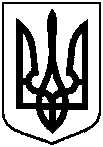 Проєкт оприлюднено«__»_________________2023 р.Про внесення змін до рішення Сумської міської ради від 23 грудня 2021 року                  № 2691-МР «Про затвердження проекту землеустрою щодо відведення земельної  ділянки, цільове призначення якої змінюється та внесення змін до договорів оренди земельної ділянки за адресою: 
м. Суми, проспект Тараса Шевченка, 30, укладених з ТОВ «АТБ-МАРКЕТ» та фізичною особою-підприємцем Пономаренко Людмилою Валентинівною» Текст чинного рішенняТекст рішення, що змінюється2. Після внесення відповідних змін стосовно цільового призначення земельної ділянки до Державного земельного кадастру, внести зміни до договорів оренди земельної ділянки за адресою: м. Суми, проспект Тараса Шевченка, 30, площею 0,2879 га, кадастровий номер 5910136600:18:012:0024, укладених з ТОВ «АТБ-ІНВЕСТ» та фізичною особою підприємцем Пономаренко Людмилою Валентинівною у частині цільового, функціонального призначення земельної ділянки та орендної плати, а саме:»2. Після внесення відповідних змін стосовно цільового призначення земельної ділянки до Державного земельного кадастру, внести зміни до договорів оренди земельної ділянки за адресою: м. Суми, проспект Тараса Шевченка, 30, площею 0,2879 га, кадастровий номер 5910136600:18:012:0024, укладених з ТОВ «АТБ-МАРКЕТ» та фізичною особою підприємцем Пономаренко Людмилою Валентинівною у частині цільового, функціонального призначення земельної ділянки та орендної плати, а саме:»